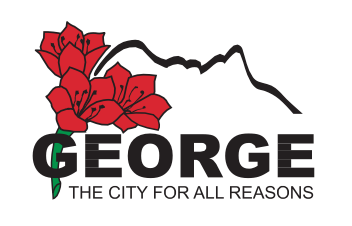 NOTICEKENNISGEWING	LAND USE APPLICATION ADVERTISEMENTGEORGE MUNICIPALITYPROPOSED SUBDIVISION, EXEMPTION OF SERVITUDE AND DEPARTURE APPLICATION FOR ERF 3321, MONT FLEUR, BLANCO, GEORGE MUNICIPALITY AND DIVISIONNotice is hereby given in terms of Section 45 of the George Land Use Planning By- Law, 2015 that the undermentioned application has been received on Erf 3321, Mont Fleur, Blanco by the George Local Municipality, Directorate: Planning and Development. Any objection(s) and/or comment(s) with full reasons therefore and how their interests are affected, should be lodged in writing via e-mail to the responsible Administrative Officer Marina Welman (mhwelman@george.gov.za) or, if no email facility is available, via SMS to the cellphone number of the said Official (only provided on request) and/or to the applicant, in terms of Section 50 of the George Land Use Planning By- Law, 2015, on/ or before 17 March 2022 quoting the application erf number, your property description, physical address and full contact details (email and telephone) of the person or body submitting the objection/ comment, without which the Municipality/applicant cannot correspond with said person/body.Enquiries or requests for more information on the application may be directed to the Town Planning Department on Telephone: 044 801 9477 or emailed to the responsible Administrative Officer: Marina Welman (mhwelman@george.gov.za) or the Applicant (details below). The application will also be available, on the Municipal Website (https://george.gov.za/planning-and-development-cat/land-use-applications/land-use-submissions/) for 30 days. Any comments/ objection received after the above-mentioned closing date may be disregarded. Property Description: Erf 3321, Brandwagberg Street, Mont Fleur, BlancoApplicant Details: DELplan Consulting: 044 873 4566 / planning@delplan.co.za on behalf of Green Peak Properties (Pty) LtdNature of Application: Subdivision in terms of Section 15(2)(d) of the George Municipality: Land Use Planning By-law (2015) of Erf 3323, Blanco into four portions:Remainder Erf 3321 (±682m²)Portion A (±463m²)Portion B (±472m²)Portion C (±670m²)Including the registration of a right of way servitudeDeparture in terms of Section 15(2)(b) of the George Municipality: Land Use Planning By-law (2015) to depart from providing a refuse and service yard.Reference Number:  2181426GRONDGEBRUIK AANSOEK ADVERTENSIEGEORGE MUNISIPALITEITVOORGESTELDE ONDERVERDELING, VRYSTELLING VAN SERWITUUT EN AFWYKINGSAANSOEK VIR ERF 3321, MONT FLEUR, BLANCO, GEORGE MUNISIPALITEIT EN AFDELINGKragtens Artikel 45 van die George Munisipaliteit se Verordening op Munisipale Grondgebruiksbeplanning, 2015 word hiermee kennis gegee dat die onderstaande aansoek ontvang is op Erf 3321, Mont Fleur, Blanco deur die George Plaaslike Munisipaliteit, Direktoraat Beplanning en Ontwikkeling.Enige besware en/of kommentare, insluitend die volledige redes daarvoor en `n verduideliking van hoe die person se belange geraak word deur die aansoek, moet skriftelike ingedien word per e-pos by die relevante Administratiewe Beampte Marina Welman (mhwelman@george.gov.za), of as geen e-pos fasiliteit beskikbaar is nie, per SMS na die selfoon nommer van genoemde Amptenaar (slegs beskikbaar op versoek) en/of by die applikant, in terme van Artikel 50 van die George Munisipaliteit se Verordening op Munisipale Grondgebruiksbeplanning, 2015 op/ of voor 17 Maart 2022 met verwysing na die eiendomsbeskrywing relevant tot die aansoek, eiendomsbeskrywing en fisiese adres en volledige kontak besonderhede (e-pos adres en telefoon nommer) van die persoon of liggaam wat die beswaar/kommentaar indien, waarsonder die Munisipaliteit nie kan korrespondeer met die persoon/liggaam wat die beswaar(e) en/of kommentaar ingedien het nie.Navrae of verdere inligting ten opsigte van die aansoek kan gerig word aan die Stadsbeplannings Departement by Telefoon: 044 801 9477 of deur `n e-pos te rig aan die verantwoordelike Administratiewe Beampte: Marina Welman (mhwelman@george.gov.za) of deur die applikant te kontak (kontak besonderhede onderaan). Die aansoek sal ook beskikbaar wees op die Munisipale webtuiste (https://george.gov.za/planning-and-development-cat/land-use-applications/land-use-submissions/) vir 30 dae. Enige kommentare/ besware wat na die voorgemelde sluitings datum ontvang word, mag moontlik nie in ag geneem word nie.  Eiendoms Beskrywing: Erf 3321, Brandwagbergstraat, Mont Fleur, Blanco Besonderhede van Applikant: DELplan Consulting: 044 873 4566 / planning@delplan.co.za namens Green Peak Properties (Pty) LtdAard van Aansoek: Onderverdeling ingevolge Artikel 15(2)(d) van die George Munisipaliteit: Grondgebruikbeplanningsverordening (2015) van Erf 3323, Blanco in vier gedeeltes:Restant Erf 3321 (±682m²)Gedeelte A (±463m²)Gedeelte B (±472m²)Gedeelte C (±670m²)Insluitend die registrasie van ‘n reg-van-weg-serwituutAfwyking ingevolge Artikel 15(2)(b) van die George Munisipaliteit: Verordening op Grondgebruikbeplanning (2015) om af te wyk van die verskaffing van 'n vullis- en dienswerf.Verwysings nommer: 2181426